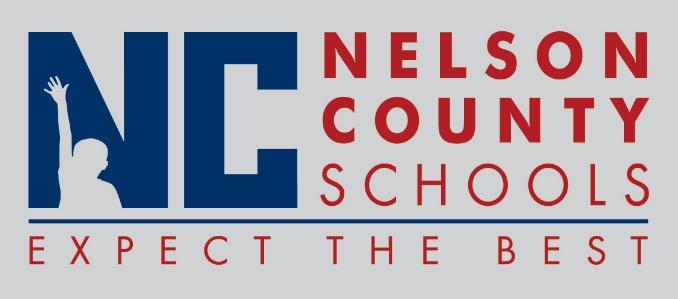 Information PaperNew Hires:		Grady Thomas		Teacher	TNHS			Jennifer Sanders		Bus Driver	TransTransfers:None		Reinstatements:  NoneOne Year Certification:	   Classified Subs: Yohonna Maddox, Vincencio Cruz, Theresa Morris, Amanda Quack, Lori Boblitt, Hailey StillCertified Substitute: Danny Carter, Lindsey Simons, Britney Newton, Amie Isabel, Student Workers:Non-Renewals: None		Resignation:			Retirements:	Reprimands/Terminations:  NoneTo:Nelson County Board of EducationFrom:Bob Morris Executive Director of Student Supportcc:Tom BrownDate:March 20, 2018Re:  Personnel Notifications